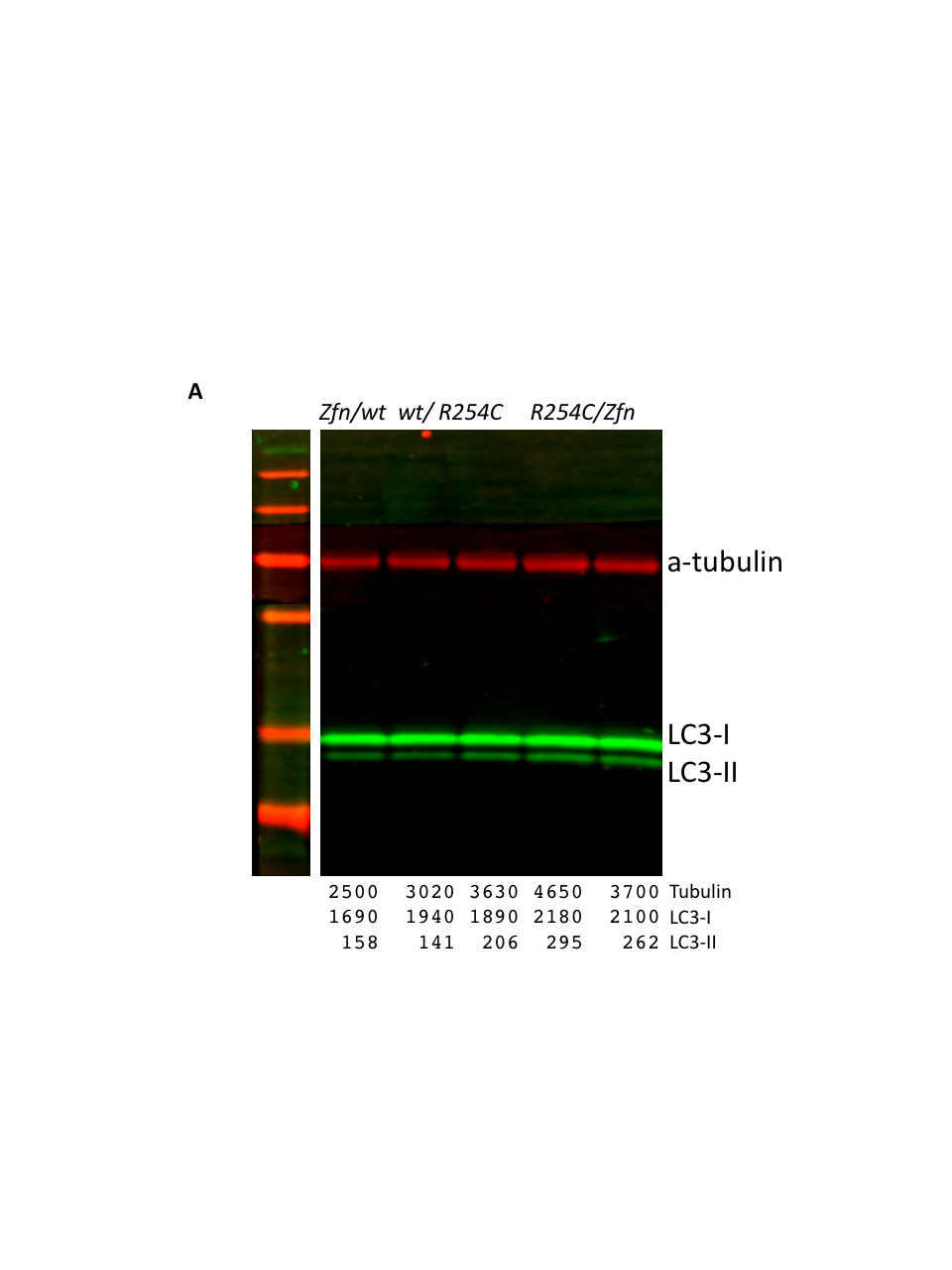 Supplemental Figure 1. LC3 levels in Copb2R254C/Zfn mutants. Immunoblotting for LC3I and LC3II normalized to alpha-tubulin show no differences in LC3 ratio between mutant and wild type embryos.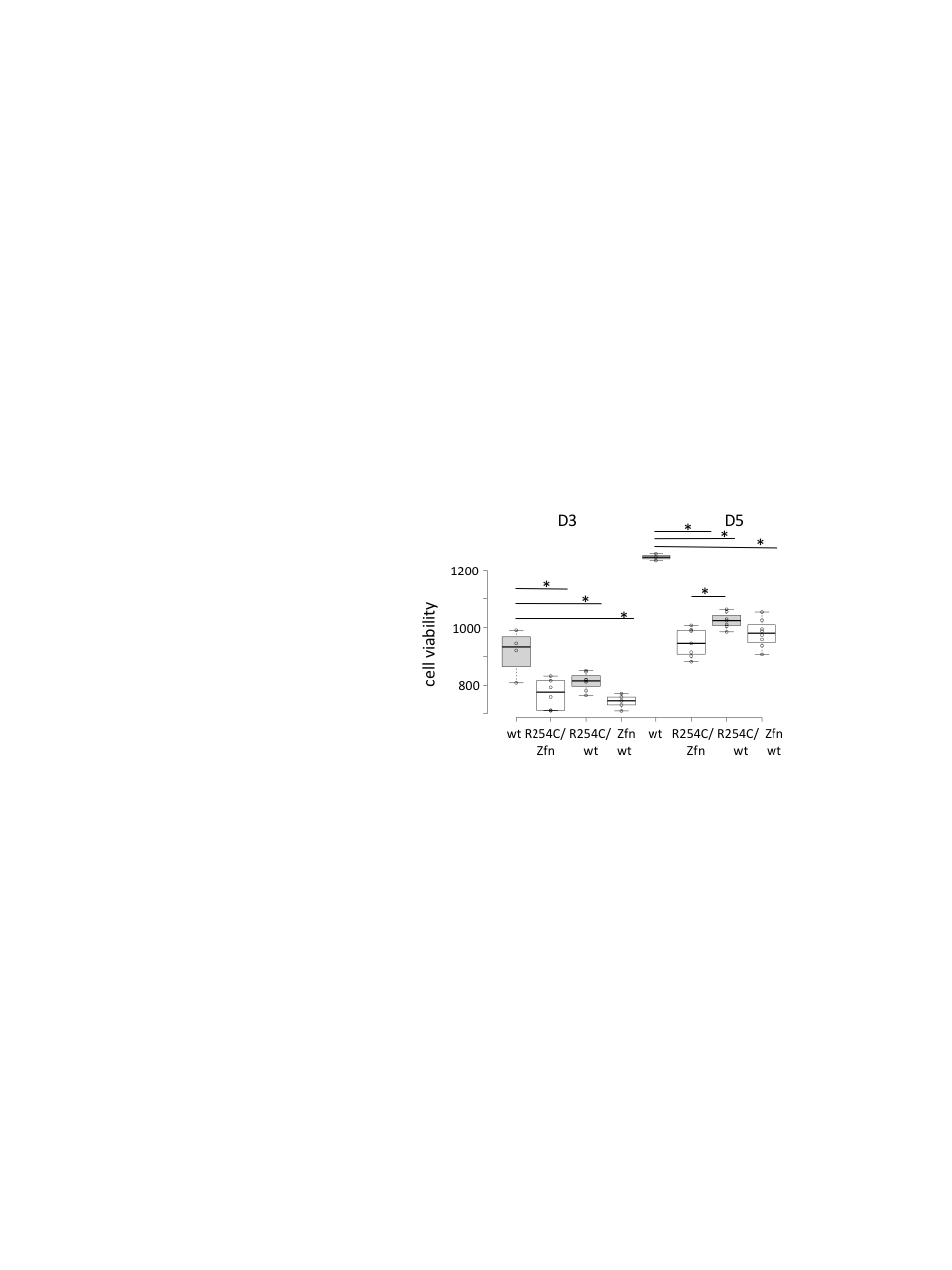 Supplemental Figure 2. Loss of COPB2 compromises neurosphere growth. Mouse neurospheres from Copb2wt/wt (wt), Copb2R254C/Zfn (R254C/Zfn) , Copb2R254C/wt (R254C/wt) and Copb2Zfn/wt (Zfn/wt). All Copb2 edited genotypes show reduced proliferation as compared to wild-type at both D3 and D5. At D5, R254C/Zfn neurospheres have significantly fewer cells than R254C/wt neurospheres.Table 5. Primers used in this study.hCOPB2FtgtaaaacgacggccagtggtcattahCOPB2RtcacacaggaaacagctatgacgctcCopb2 Zfn guides       ZFN Primer Ftaaacccgattttggagctg       ZFN Primer RacagtgttcagcacagtgggCopb2 R254C CRISPR guides       Guide 1gaagatggaacagtacgtatt       Guide 2gtttggcattcaagcacctac       Guide 3 (used)gtctggcattctagcacctacCopb2 CRISPR donor oligonucleotideTttattttggatgttcatatccagagggaatgtttacattgttgatttttagGAACCGTATGTATATGGCACTCAAGTACCTATCGACTTGAGAGCACGCTGAATTACGGAATGGAGAGGGTGGenotyping Copb2Zfn allele       mCopb2 Zfn Fatctatgggggcttcttgct       mCopb2 Zfn RtgacacgagggactcagacaGenotyping Copb2 CRISPR alleles       mCopb2 CRISPR flank Fcggcttccagtagctcattc       mCopb2 CRISPR flank Ratctttccattggcatccat